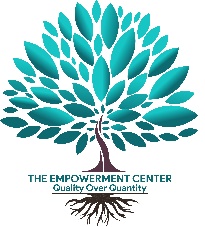 Referral FormClient information Client name ________________________DOB:______________  Age :_____________   SSN:________________  Gender: _____Race:________________   Medicaid#______________Parent/Guardian_________________               Phone :________________________Address:____________________ City:_______________ Zip: _____________________PCP Name: ____________________________ Phone: ________________________ Psychiatrist Name: _______________________ Phone: ________________________ Referred By: ___________________________ Agency: _______________________ Relationship to Client: ________________________ Referral Source’s Phone: __________________ Fax: ___________________________ Referral Source’s Address: _______________________________________________ Current problems in services Presenting problems/Risk conditions qualified the individual for Services:See reason for referral__________________________________________________________ ____________________________________________________________________________________________________________________________________________________________Is there any current service is being offered ?  Yes or No? Has psychosocial rehabilitation services been received before or any other mental health service? Yes no if yes, when were services ended:___________________________Eligibility in documentation ( one of these must include in order to be eligible for services )client meets at least two of the following criteria on a regular or intermediate basis Has difficulty establishing maintaining normal personal relationships in such a degree that he or she is at risk of hospitalization or out of home placement because of conflicts with the family or community.Exhibit such a inappropriate behavior that repeated interventions by the mental health, social service, or judicial system is necessary exhibits difficulty in cognitive ability such that he or she is unable to recognize personal danger or recognize significant inappropriate social behavior.Client must meet at least one of the following The client requires services that are far more extensive than out patient care to stabilize the client in family situation The client's residence as the setting for service is more likely to be successful than a clinic.Client is enrolled in Medicaid Please include the following social history (any background/social history available on client)copy of Medicaid card, if available relevant testing documents if available (i.e, IEP, psychological, etcPerson making the referral: _______________________________phone :________________agency :________________________________________________date :_____________